Министерство образования и науки Российской Федерации Федеральное государственное автономное образовательное учреждение высшего образования 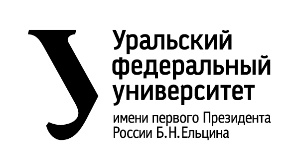 «Уральский федеральный университет имени первого Президента России Б.Н. Ельцина» (УрФУ) Институт радиоэлектроники и информационных технологий – РТФОТЧЕТо проектной работепо теме: Руководство-гайд по игре Factorioпо дисциплине: Проектный практикумКоманда: КисулькиЕкатеринбург2022СОДЕРЖАНИЕВВЕДЕНИЕИгровая индустрия не стоит на месте и с каждым годом разрабатываются все более интересные и сложные игры с разными механиками. На свет появляются новые жанры. Разработчиков от создания подобных игр останавливает только их собственная фантазия. Одной из таких интересных и сложных игр является FactorioFactorio – 2D cтратегия с видом сверху вниз, целью которой является создание фабрики производства, а также её автоматизация, которое в дальнейшем приведет к созданию ракеты. В этом и заключается вся сложность и интерес данной игры. Она предоставляет огромный выбор возможностей того, как построить фабрику, как её автоматизировать. Вследствие огромных возможностей для игрока, появляются и некоторые проблемы, которые не все игроки могут решить.Актуальность данной работы заключается в том, что игровая индустрия всегда будет востребована, поэтому при прохождении определенных игр, у новичков будут появляться вопросы с дальнейшим процессом игры, которые они не всегда смогут решить сами. А если проблема не решается, то новичок может вполне даже потерять интерес и бросить эту игру, и не возвращаться в неё. Наш продукт поможет в этом делеЦелью данной работы является создание руководство-гайда, которое будет сопровождать новичка на начальном этапе игры, подскажет что нужно делать на данный момент.Исходя из поставленной цели, были определены следующие задачи:Определение целевой аудиторииАнализ существующих аналоговРазработка руководство-гайда в виде сайтаРазработка понятного и приятного на глаз дизайнаНаполнение сайта всей полезной информации, которая пригодится новичкуКОМАНДАТимлид: Колмаков Марк Евгеньевич РИ-110943Программист: Захаров Сергей Александрович РИ-110942Дизайнер: Мироненко Виктория Дмитриевна РИ-110941Аналитик: Колмаков Марк Евгеньевич РИ-110943ЦЕЛЕВАЯ АУДИТОРИЯДля определения целевой аудитории мы использовали методику 5W Марка Шеррингтона. Это наиболее распространенный способ определения целевой аудитории и психологических характеристик, которыми обладают потенциальные потребители. Сегментация рынка проводится по 5 вопросам:Что?Это сегментация по типу товара: что мы предлагаем потребительской группе? Какие товары/услуги?Мы предлагаем подробное руководство-гайд в виде сайта, выполняющее только 1 функцию: помочь новичку не потеряться в возможностях игры и направлять его по игре к его основным целямКто?Это сегментация по типу потребителя: кто приобретает товар/услугу? Какой пол, возраст? Исходя из того, что проект направлен на игровую индустрию и реализован в виде руководства-гайда, то мы выявили, что целевой аудиторией нашего проекта являются люди от 14 до 20 лет, которые только что погрузились в игру Factorio. Пол игрока не имеет весомого значения.Почему?Для новичка или игрока, начинающего играть в данную игру, будет сложно понять, что нужно делать на начальном этапе игры, т.к. обучение объясняет лишь управление и как работают механики игры. Наше руководство поможет компенсировать этот недостаток. Гайд покажет, что нужно делать в самом начале игры, направит его на простой в усвоении путь.Когда?Это сегментация по ситуации, в которой приобретается продукт: когда потребители хотят приобрести товар/услугу?Играя в игру, каждый начинающий игрок столкнется с вопросом что нужно делать дальше или что делает та или иная механика игры. В поиске ответа поможет наш гайд. В любое время, как только у игрока появятся вопросы, он сможет зайти на сайт и найти ответ на свой вопрос Где?
Это сегментация по месту покупок: в каком месте происходит принятие решения о покупке и сама покупка? — имеются в виду точки контакта с клиентом, где можно повлиять на решение.Пользователь нашего сайта сможет пользоваться руководством в интернете как через компьютер, так и через телефонКАЛЕНДАРНЫЙ ПЛАН ПРОЕКТАОПРЕДЕЛЕНИЕ ПРОБЛЕМЫМы придерживались рядом эффективных способов выявления основных проблем потребителей: На личном опыте сделали выводы в процессе самой игры и при создании проектаИнтересовались мнением окружающих, кто уже играл в данную игру и выслушали их позицииПроанализировали аналоги конкурентовОбобщив и проанализировав всю полученную информацию, была найдена главная проблема – непонимание, что нужно делать на начальном этапе игры.При общении с другими людьми мы поинтересовались их мнением, и поняли, что большинство испытывало трудности при прохождении в самом начале. Вместе своим личным опытом мы выявили следующие проблемы, которые вытекают из 1 в следующую:Непонимание игрового процессаЗатухание интереса к самой игреВозможное бросание самой игрыПОДХОДЫ К РЕШЕНИЮ ПРОБЛЕМЫЧтобы увеличить количество довольных от игры новичков, мы предлагаем попробовать:Подробное руководство-гайд в виде сайтаПриятный на вид и понятный дизайн и интерфейсНаполненные полезной информацией разделы руководстваМобильное приложение в нашем видении выглядит не совсем подходящим для данной цели, т.к. оно будет доступно только на телефоне, а также чтобы им воспользоваться необходимо будет скачать его. Сайт в данном плане будет удобнее и практичнее.Таким образом, были рассмотрены подходы к решению найти способ помочь новичку разобраться в игре, а также подпитывать его интерес на протяжении всей игры.АНАЛИЗ АНАЛОГОВСреди аналогов мы выделили ресурсы, с похожим на наш контентом, и выполняющие похожую функцию:1) wiki.factorio.com – официальная вики игры Factorio. Ресурс содержит всю информацию об игреДостоинства:Связь с разработчиками игры и поддержкаНедостатки:Огромное количество информации, которая не пригодится новичку2) yvid.ru – игровой портал с информацией о всех функциях игрыДостоинства:Информация о всех функциях игрыНедостатки:Неудобный в использовании интерфейсТРЕБОВАНИЯ К ПРОДУКТУ И К MVPСТЕК ДЛЯ РАЗРАБОТКИПлатформа для разработки сайта и функционала - TildaПлатформа для создания дизайн макетов – FigmaПРОТОТИПИРОВАНИЕРАЗРАБОТКА СИСТЕМЫАлгоритм работы сайта:Новичок заходит в игруВ процессе игры появляются трудностиЗаходит на сайт и ищет решение своей проблемыРешает проблему в игреИграет дальше в свое удовольствиеЗАКЛЮЧЕНИЕВ заключение вышеописанного можно сказать, что игры на то и игры, чтобы в них играть. Нет ничего плохого в том, что игра сложная, или непонятно как в неё играть. Но если так случилось, как с игрой Factorio, что игра действительно сложная, то существуют такие ресурсы, как наш продукт, которые помогут в ней разобраться и продолжить процесс с настоящим удовольствием.В итоге был создан эффективный продукт, позволяющий потребителю:Помочь разобраться в аспектах игрыПодпитывать интерес к прохождению игрыНе останавливаться и продолжать игровой процессОсновные технические решения, которые были предложены в данной проектной работе, включают в себя следующие аспекты:1) Платформа для разработки дизайна – Figma - графический онлайн-редактор для дизайнерской работы. Интенсивно применяется для создания прототипа и интерфейса сайта2) Платформа для разработки сайта – Tilda - блочный конструктор сайтов, не требующий навыков программирования. Интенсивно применяется для загрузки на него информации и дизайна.СПИСОК ЛИТЕРАТУРЫ1) Игра Factorio2) https://wiki.factorio.com№НазваниеОтветственныйДлительностьДата началаВременные рамки проектаВременные рамки проектаВременные рамки проектаВременные рамки проектаВременные рамки проектаВременные рамки проектаВременные рамки проектаВременные рамки проекта№НазваниеОтветственныйДлительностьДата начала9 апреля16 апреля23 апреля30 апреля7 мая14 мая21 мая28 маяАнализАнализАнализАнализАнализАнализАнализАнализАнализАнализАнализАнализАнализ1.1Определение проблемыКолмаков М.Е.1 неделя01.04.20221.2Выявление целевой аудиторииКолмаков М.Е.1 неделя03.04.20221.3Конкретизация проблемыКолмаков М.Е.1 неделя03.04.20221.4Подходы к решению проблемыКолмаков М.Е.1 неделя03.04.20221.5Анализ аналоговКолмаков М.Е.1 неделя03.04.20221.6Определение платформы и стека для продуктаЗахаров С.А.1 неделя03.04.20221.7Формулирование требований к MVP продуктаЗахаров С.А.1 неделя03.04.20221.8Определение платформы и стека для MVPЗахаров С.А.1 неделя03.04.20221.9Формулировка целиКолмаков М.Е.1 неделя03.04.20221.10Формулирование требований к продуктуМироненко В.С.1 неделя03.04.20221.11Определение задачМироненко В.С.1 неделя03.04.20221.12Распредление ролей в командеКолмаков М.Е.1 неделя03.04.2022ПроектированиеПроектированиеПроектированиеПроектированиеПроектированиеПроектированиеПроектированиеПроектированиеПроектированиеПроектированиеПроектированиеПроектированиеПроектирование2.2Разработка сценариев использования системыЗахаров С.А.1 неделя16.04.20222.3Прототипы интерфейсовЗахаров С.А.1 неделя16.04.20222.4Формулировка требований к интерфейсуКолмаков М.Е.1 неделя16.04.20222.5Формулировка требований к дизайну сайтаЗахаров С.А.1 неделя16.04.20222.6Создание дизайн-макета сайтаМироненко В.С.2 недели16.04.2022РазработкаРазработкаРазработкаРазработкаРазработкаРазработкаРазработкаРазработкаРазработкаРазработкаРазработкаРазработкаРазработка3.1Разработка сайтаЗахаров С.А.2 недели23.04.20223.2Разработка дизайнаМироненко В.С.2 недели23.04.20223.3Оформление сайта(внедрение дизайна)Мироненко В.С.1 неделя23.04.20223.4Тестирование сайтаЗахаров С.А.1 неделя07.05.20223.5Доработка интерфейса и дизайнаМироненко В.С.2 недели07.05.2022ВнедрениеВнедрениеВнедрениеВнедрениеВнедрениеВнедрениеВнедрениеВнедрениеВнедрениеВнедрениеВнедрениеВнедрениеВнедрение4.1Оформление MVPМироненко В.С.1 неделя21.05.20224.2Внедрение MVPЗахаров С.А.1 неделя28.05.20224.3Написание отчетаКолмаков М.Е.1 неделя07.06.20224.4Оформление презентацииМироненко В.С.1 неделя07.06.2022Защита проектаКоманда18.06.2022-20.06.2022Код Требование Источник Приоритет Примечание Взаимосвязи с другими требованиями  Устройство приложения Устройство приложения Устройство приложения Устройство приложения Устройство приложенияТ1_1 Все функции сайта работаютКоманда проекта  Высокий Т1_2 Дизайн понятный,  удобныйКоманда проекта  Высокий Т1_3 Возможность дополнения новыми функциями  Команда проекта  Средний  Т1_4 Возможность использовать сайт на телефоне  ПользовательВысокий 